Инструкция для сотрудников ОУНет VK ID и никогда не  было или хочу создать новый в Сферум (для веб-версии).Сферум — информационно-коммуникационная образовательная платформа для учителей и учеников. Её основная задача — помощь в обучении. Сферум является дополнительным цифровым инструментом, который помогает сделать традиционное образование в классе более эффективным и современным.Регистрация в Сферуме проходит через технологическое решение VK ID  – единый аккаунт для всех проектов экосистемы VK, которое использует платформа Сферум и другие российские интернет-ресурсы для аутентификации пользователя.Для того чтобы продолжить работу в Сферум необходимо получить VK ID. Либо использовать уже полученный ранее при регистрации в VK.Перейдите по ссылке https://web.vk.me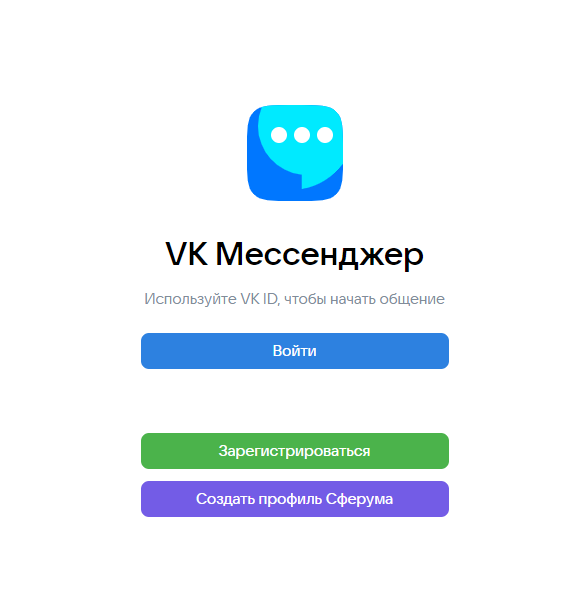 Выберете пункт «Создать профиль в Сферум»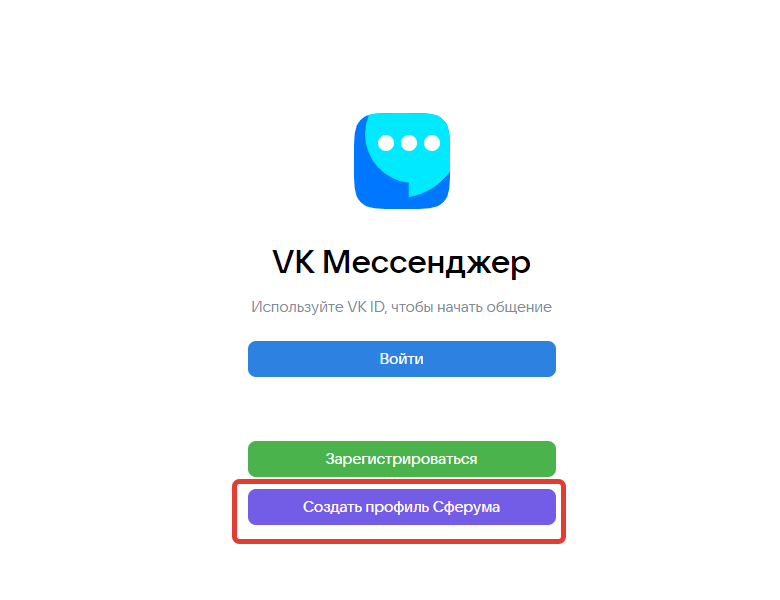 Укажите номер Вашего телефона и нажмите «Продолжить»: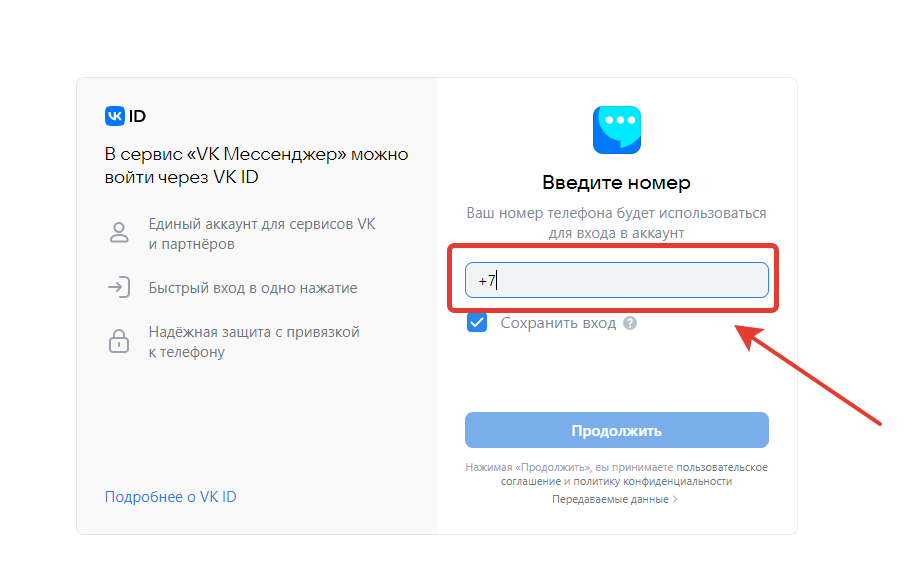 Введите код, который указан в СМС сообщении, код уникален для каждого обращения: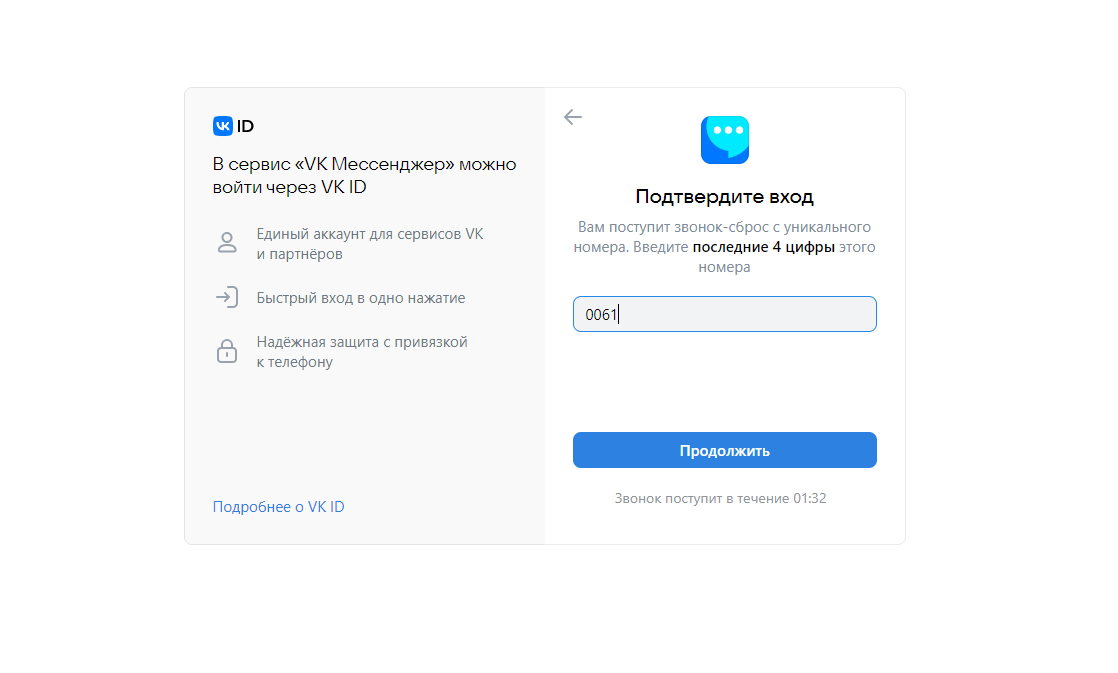 Укажите свои данные: фамилию и имя: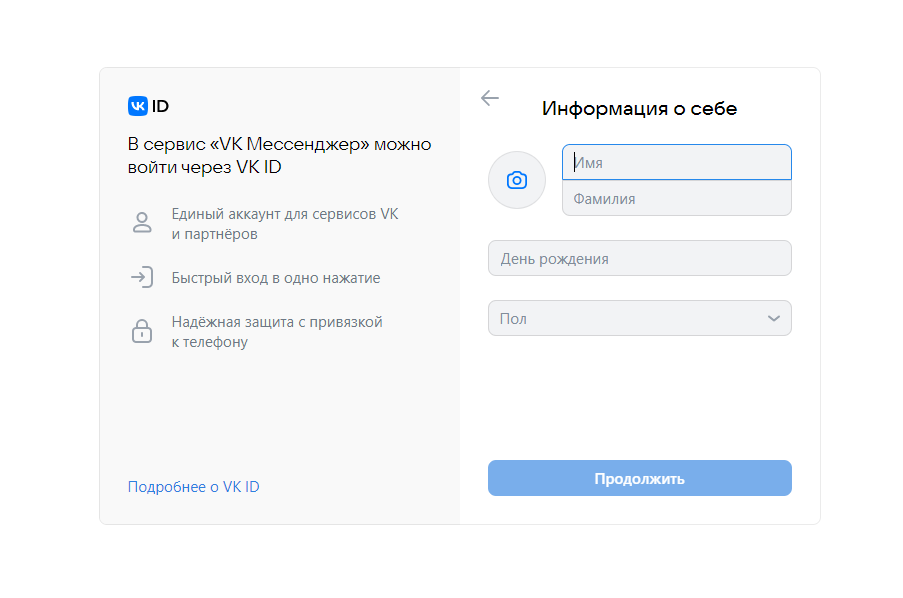 После нажатия кнопки «Продолжить» учебный профиль будет создан: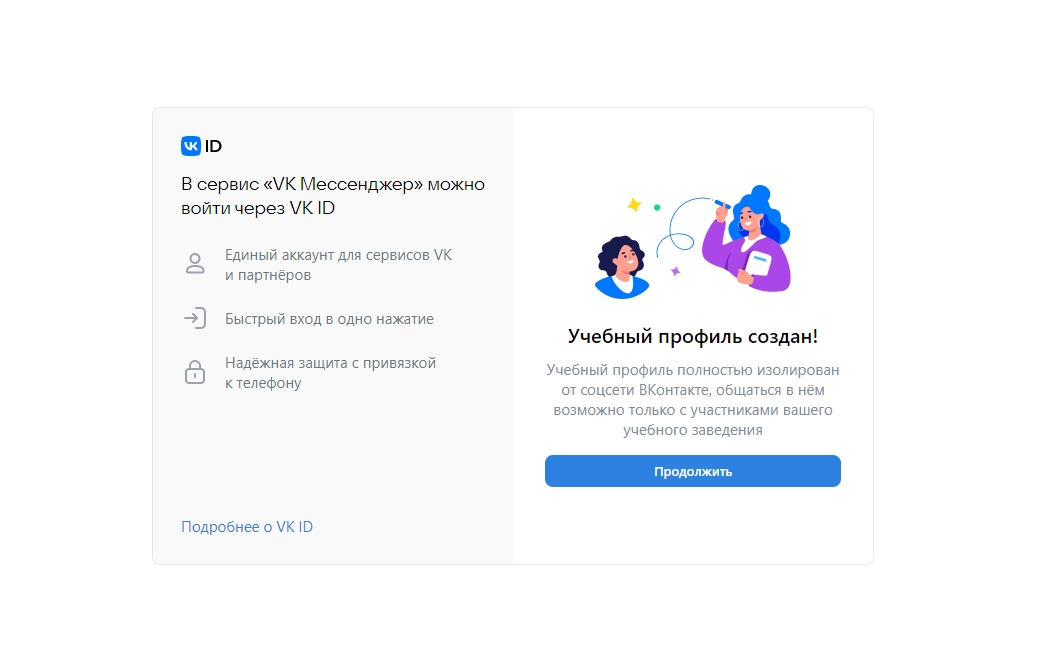 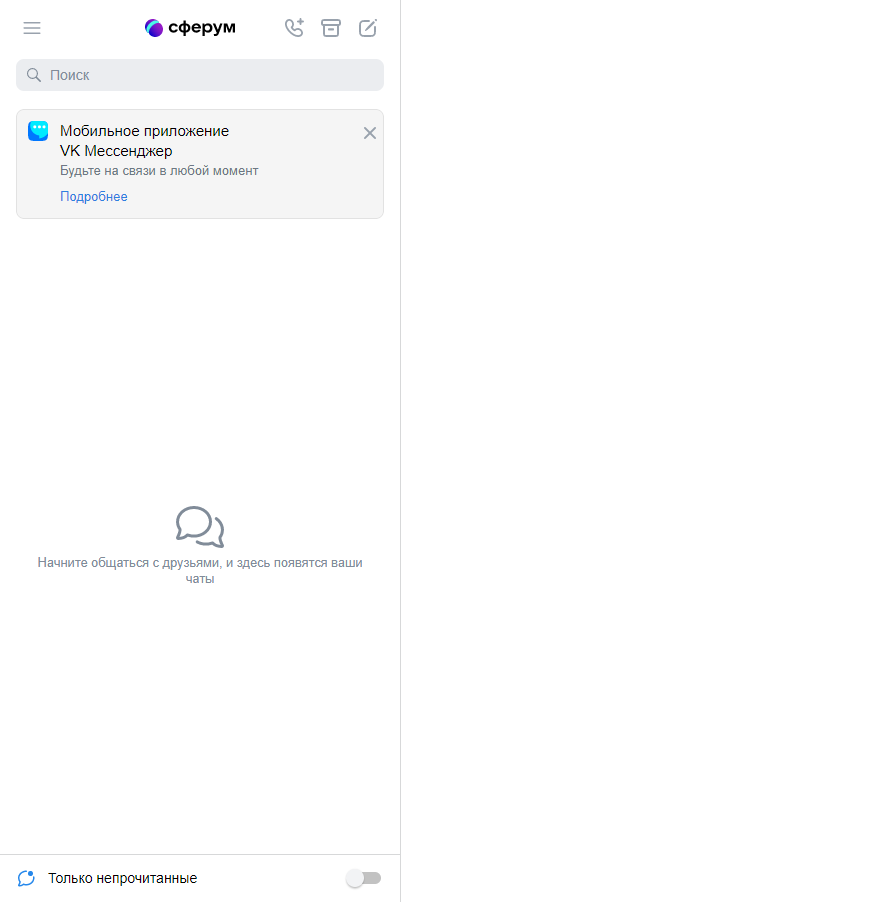 Перейдите по ссылке, предоставленной администратором ОУ для регистрации VD ID в профиле ОУ: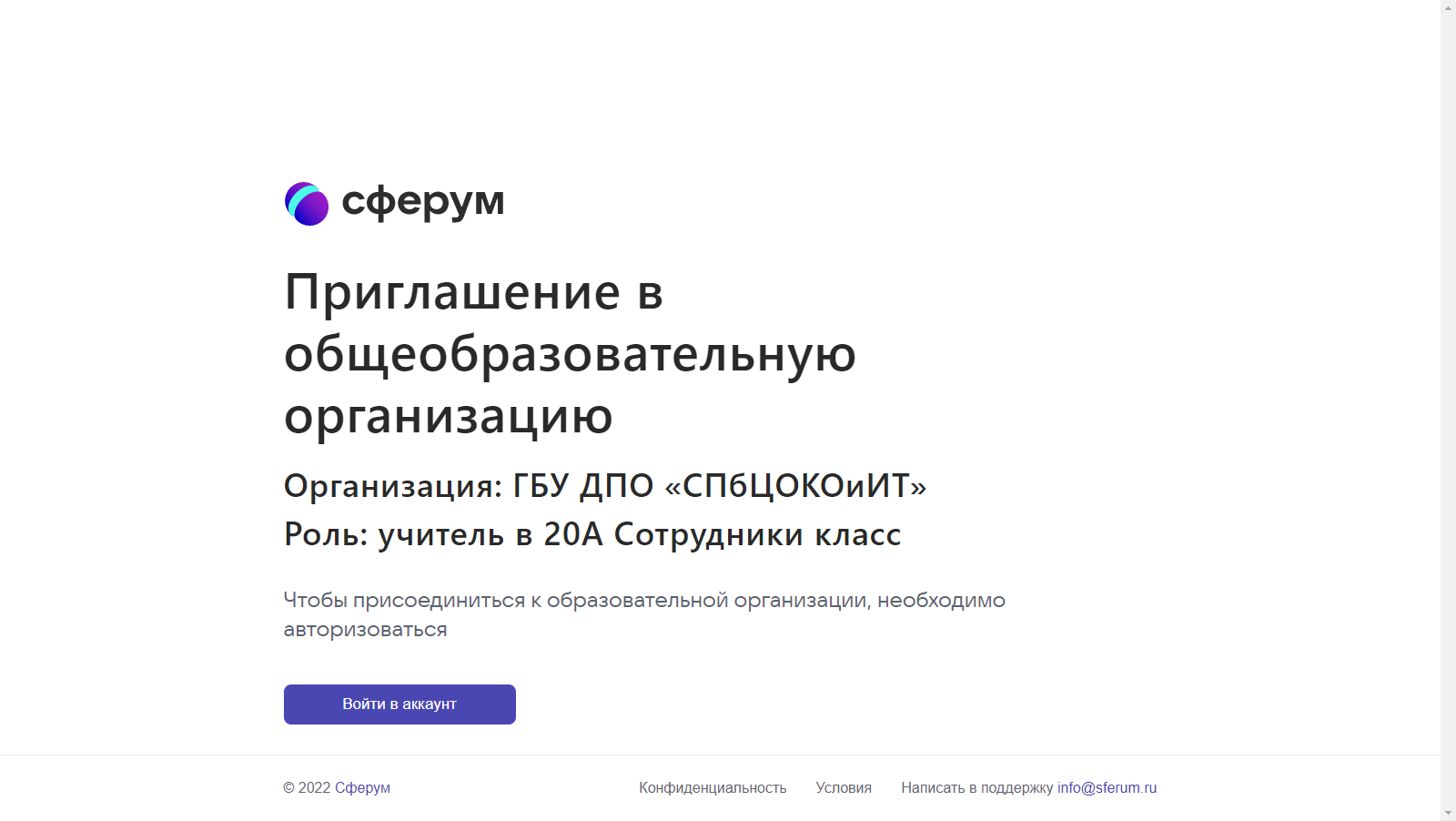 Либо подайте заявку на подключение к ОУ самостоятельно в личном кабинете: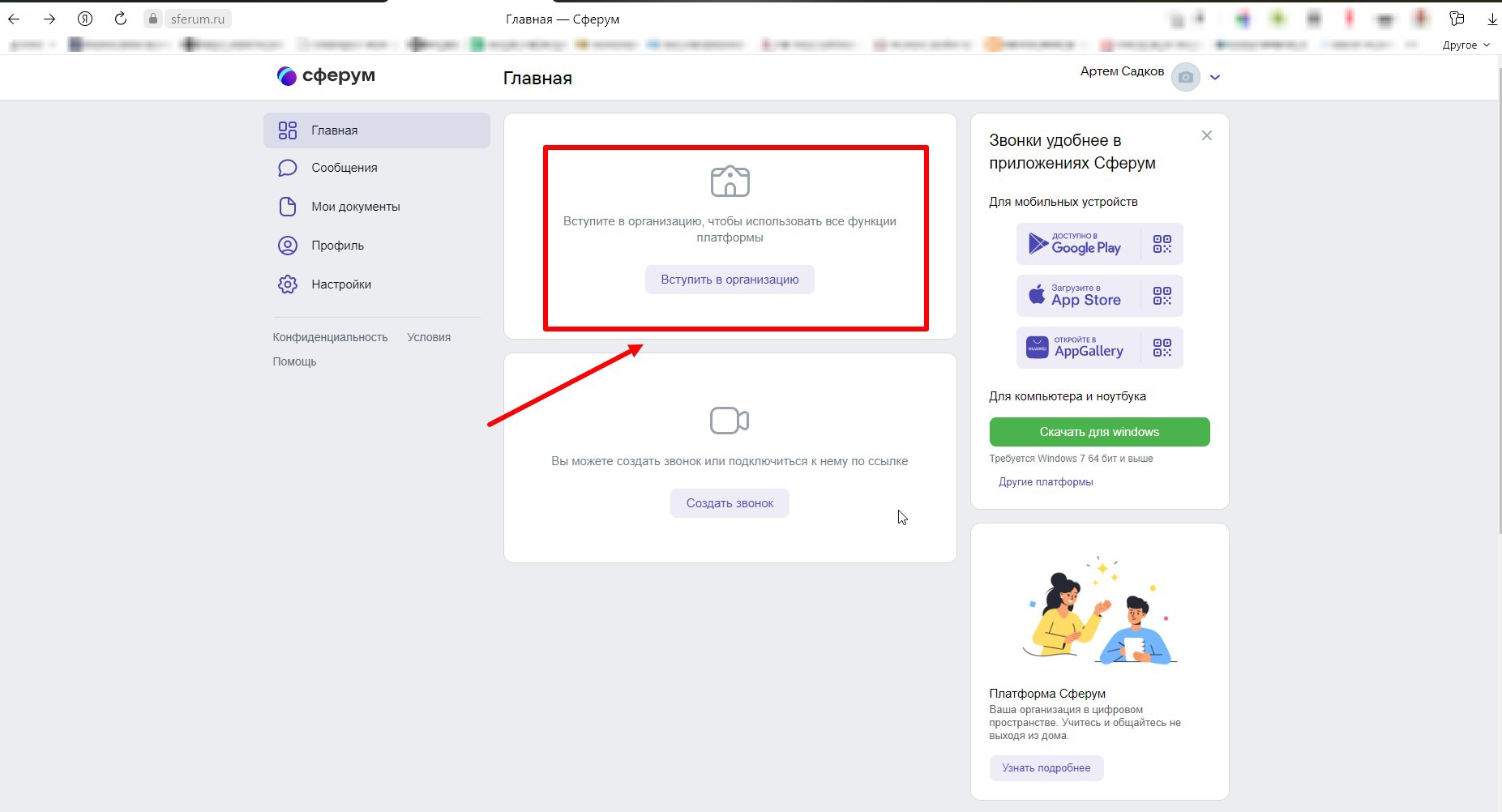 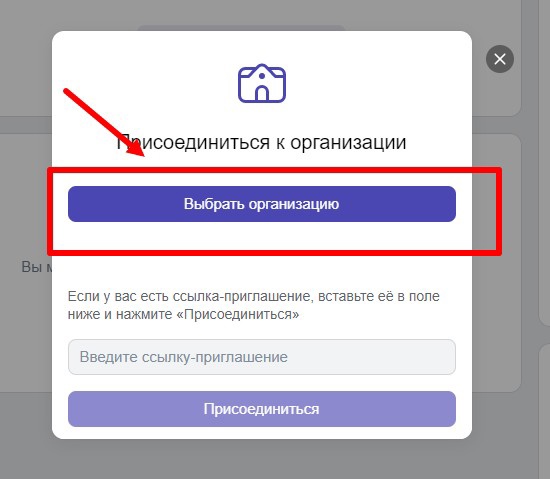 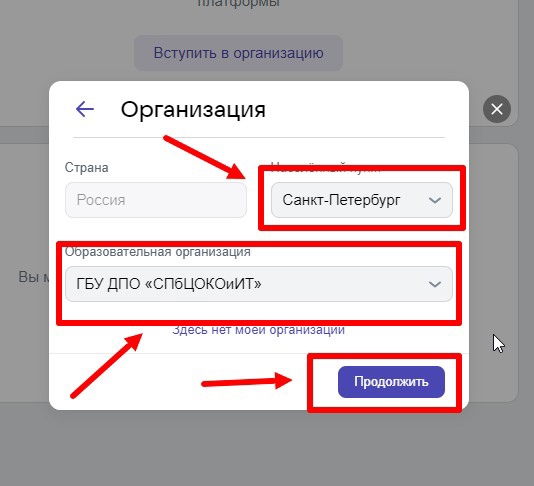 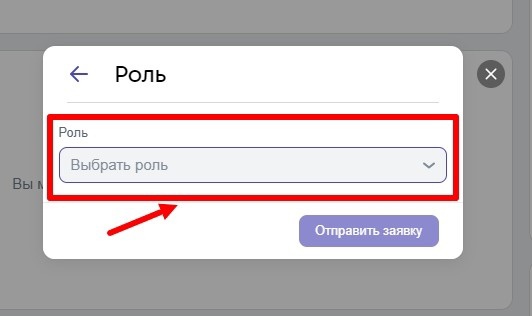 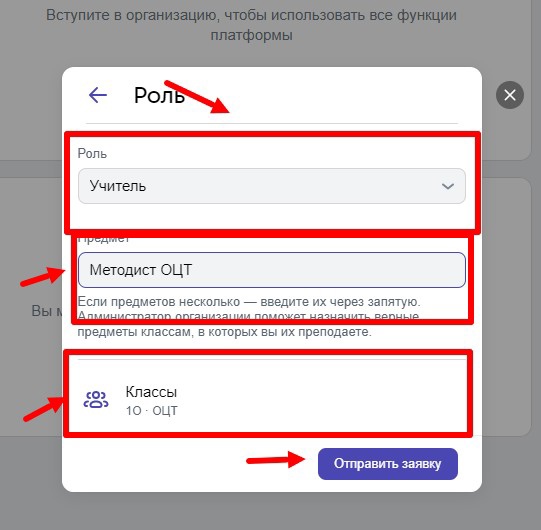 После подтверждения администратором регистрации, перейдите в VK Мессенджер и войдите с указанными ранее данными. Теперь Вы сможете общаться с сотрудниками в закрытом профиле.Основные инструкции и методические рекомендации:https://docs.spbcokoit.ru/doku.php?id=sferumИнструкция по работе на платформе СферумМетодические рекомендации "Использование российского программного обеспечения при взаимодействии участников образовательных отношений в общеобразовательных организациях общего образования"Запуск звонка в VK Мессенджере (веб-версия)Запуск звонка в VK Мессенджере (мобильное приложение)Использование чатов в VK Мессенджере (веб-версия)Использование чатов в VK Мессенджере (мобильное приложение)Инструкция по присоединению к чатам ВКМВидео об учебном профиле Сферум в VK Мессенджер:Как начать работу с сервисом и создать учебный профильКлючевые возможности сервиса в учебном профиле Сферум в VK МессенджереИнтересные сценарии использования учебного профиля Сферум в VK Мессенджере в образовательном процессеАдреса в сети Интернет:Адрес в сети Интернет: https://sferum.ruСтраница ВКонтакте: https://vk.com/sferum